Following on from last year, we want to focus on the sustainability in PE at Jerry Clay Academy.  One of the successes last year was the installation of the goalposts on the school field.  We believe that adding a wider range of equipment for lessons, playtimes and after school clubs to keep children active can help sustainability.Physical EducationHealthy and Active LifestylesCompetitive SportWider EngagementWhere we want to be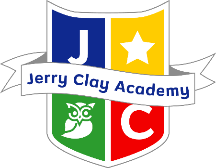 How we get thereTimescaleHow much from SPB?External FundingWhat will have changed? How will it impact?Who leads?How evaluated?Develop the use of assessment in school.TP to trial new assessment pro-forma.Work with PLT at Rooks Nest to develop this. Launch to staff only when the strategy has been evaluated by TP.Autumn 1 – Launch to staff in autumn 2.N/AN/AChildren will be assessed individually and more thoroughly.TPStaff confidence – observations etc.Raise teacher’s and children’s enthusiasm for teaching and learning in PE.Teachers and TA’s to get ‘JCA’ tops to wear whilst teaching PE.New kits to have the Jerry Clay badge embroided onto them.Autumn term£681.35N/ATeachers and children will feel a pride in the school.  Teachers will be encouraged to wear a PE kit as standard for lessons.TPPupil voice/ teacher questionnaires.Utilise sports coaches effectively to develop staffTSS Sports to cover co-ordinator release in school.After school clubs run by TSS sports on Mondays and Tuesdays (See ASC timetable)KS2 to have an extra session each half term where the teacher can observe the coach.TP to enquire about coaches specific to KS1.Autumn 1100% from funding.£2,400(Combined with subsidising costs for After School clubs)Parental contributionsIncreased participation and engagement.  Opportunities for TA’s to watch PE coaching sessions.TP & CompaniesRegisters & planning.Re-evaluate after observations of coach.Children are inspired by physical activity and their participation rates are increased along with developing the foundations of a sporting habit for life.  Extend the breadth of opportunity (opening up access to a wider range of users) so that pupils can access resources after school hoursTimetable use of field during the winter months for all users to ensure equity of accessNew equipment to be purchased when needed.Enriching- investigate the possibility of providing a wider range of sports and activities than is currently offered through the school day. ‘Table tennis club’ started at lunchtime for well-behaved children in KS2 (Run by MW)On-going from Autumn 1 New equipment/resources£763.46Increased use of imagination and creativity in pupils and increase social skills and communicationIncreased physical activity and skill level  TPAll teachers and teaching assistantsPlay time supervisor Pupil surveys Lesson observations Photographs AuditEnsure staff are confident in using the new scheme of workShow the SoW to staff and explain how to use it effectively.Assess, half termly, confidence of staff in using the SoW.On-going from Autumn 1(Last year’s budget)Children can access more resources and be able to use them in smaller groups which will enhance their participation.TP/Office staffObservationsEnsure that children participate in a range of sports in the PE curriculum and are engaged in doing so.Plan and organise ‘theme days’ such as the golf from last year.Use the tournament timetable (when complete) to plan sports to be taught for different year groups.Engage with the new tournament co-ordinator when they are appointed to ensure that a range of tournaments are available.On-going from autumn 1Children access different sports and practise more thoroughly for tournaments.TP/All staff.Observations/planning, pupil voice.Develop children to become leaders in sportTP to assess the best ‘sports leadership’ training.UKS2 children to lead in-school events. Autumn 2 onwardsUnknownChildren develop leadership/organisation skills.TP/KL/RHPupil voiceDevelop communication with other Primary schools across Wakefield to keep up-to-date with national PE news.NB – This was not possible due to a lack of up-take.Buy into the Wakefield council school support package.  TP to attend termly meetings arranged by the company to keep up to date with any changes.Autumn 1£400 (approx.)Communication with other primary schools.Keep up to date with the latest national news.TPEvaluation of meetings.Where we want to beHow we get thereTimescaleHow much from SPB?External FundingWhat will have changed? How will it impact?Who leads?How evaluated?Improve how active children are at playtimes and lunchtimesIntroduce new ‘activity sheds at playtime’ – TP to analyse and assess what needs to be added.Playground Pals to lead the use of equipment on the field at playtimes.TP to create a rota for the Trim Trail.Y6 children to run ‘Fitbods’ in the Summer 2 half term.Autumn 1 onwards100% from funding£1,193.49N/AChildren will be more active at playtimes.Behaviour improvement as children will be ‘busy’.TP/Playground PalsBehaviour book.Pupil voiceWhere we want to beHow we get thereTimescaleHow much from SPB?External FundingWhat will have changed? How will it impact?Who leads?How evaluated?Organise termly intra-school competitions and participate in inter-school competitions, so as to develop pupils team working skills and enhance children’s ability to set goals/personal bests. Organise as a staff events which children could compete in Utilise school field with goal posts for lunchtime competitions.On-going from Autumn 1N/AChildren will have access to a wider range of sports and will have access to competitive sport.TP & SLTPupil voiceAudit findingsWork with Outwood Together to attend inter-school competitions.Share the timetable of tournaments with staff.Ensure staff plan some of their yearly timetable around the tournament timetable.Ensure some of the After School clubs are planned around the tournaments.On-going from Autumn 2SLA for Outwood TogetherChildren will compete, competitively, in a wide range of sports, against other schools.TP, OutTogPupil voiceWhere we want to beHow we get thereTimescaleHow much from SPB?External FundingWhat will have changed? How will it impact?Who leads?How evaluated?Offer children a wide variety of before/after school clubs across both Key Stages to increase opportunities to develop a healthy and broad range of skills/interests to help achieve a healthy lifestyle. Plan out a yearly timetable for out of school activities which focuses on the children’s interests (publish this in school, out to parents and on the website)Continue to provide KS1/KS2 dance clubs.Have separate clubs/timetables for KS1 and KS2 Subsidise club costs to help increase uptake Keep a register of participants On-going from Autumn 1 Subsidise a percentage costs£2,400(Combined with cost of co-ordinator cover)Parental contributions Increased participation and engagement in after school clubs. TP & companiesRegisters &` timetablesDevelop the Football area within the local community Investigate the possibility of more frequent football fixtures.Continue with the bi-annual tournaments.Investigate groups within the community that could use the space area after school, during holidays and weekends On-going from Autumn 1Local community groups have increased access to sports provision TPRegister of use